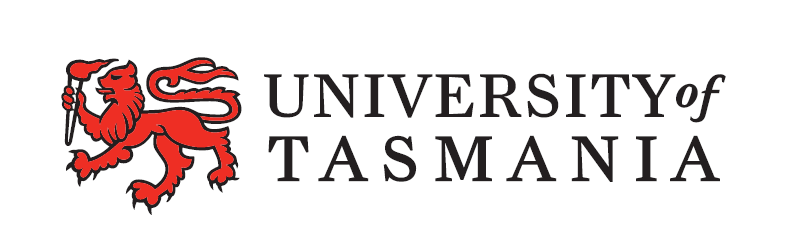 Communities of Practice Initiative					      Peer Learning Circles – Expression of InterestIn lieu of a signature, please email this completed form (in Word format) directly to Awards.Grants@utas.edu.au from your UTAS email address. If you have any questions, please contact the Tasmanian Institute of Learning and Teaching at Awards.Grants@utas.edu.au or by phone, (03) 6226 7251.Applicant DetailsApplicant DetailsNameJob TitleSchool/SectionCollege/DivisionCampusTelephoneEmailI wish to facilitate or participate in a PLCIn no more than 10 lines (11 point Calibri), please state the topic area that you propose for a PLC and describe the learning and teaching project/collaborative professional development activity you proposeStart response hereDo you already have other participants interested in working with you in a PLC? If so, please list them below:Do you already have other participants interested in working with you in a PLC? If so, please list them below:NameEmail address